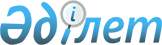 Об утверждении Реестра должностей гражданских служащих сферы социального обеспечения
					
			Утративший силу
			
			
		
					Приказ Министра здравоохранения и социального развития Республики Казахстан от 30 октября 2015 года № 842. Зарегистрирован в Министерстве юстиции Республики Казахстан 9 декабря 2015 года № 12370. Утратил силу приказом Министра здравоохранения и социального развития Республики Казахстан от 28 декабря 2015 года № 1042      Сноска. Утратил силу приказом Министра здравоохранения и социального развития РК от 28.12.2015 № 1042 (вводится в действие с 01.01.2016).      В соответствии со статьей 230-1 Трудового кодекса Республики Казахстан от 15 мая 2007 года ПРИКАЗЫВАЮ:



      1. Утвердить прилагаемый Реестр должностей гражданских служащих сферы социального обеспечения.



      2. Департаменту финансов Министерства здравоохранения и социального развития Республики Казахстан в установленном законодательством порядке обеспечить:

      1) государственную регистрацию настоящего приказа в Министерстве юстиции Республики Казахстан;

      2) в течение десяти календарных дней после государственной регистрации настоящего приказа направление его на официальное опубликование в периодических печатных изданиях и в информационно-правовой системе «Әдiлет»;

      3) размещение настоящего приказа на интернет-ресурсе Министерства здравоохранения и социального развития Республики Казахстан;

      4) в течение десяти рабочих дней после государственной регистрации настоящего приказа в Министерстве юстиции Республики Казахстан представление в Департамент юридической службы Министерства здравоохранения и социального развития Республики Казахстан сведений об исполнении мероприятий, предусмотренных подпунктами 1), 2) и 3) настоящего пункта. 



      3. Контроль за исполнением настоящего приказа возложить на ответственного секретаря Министерства здравоохранения и социального развития Республики Казахстан Курмангалиеву А.Д.



      4. Настоящий приказ вводится в действие с 1 января 2016 года.      Министр здравоохранения и

      социального развития 

      Республики Казахстан                       Т. Дуйсенова

Утвержден приказом      

Министра здравоохранения и 

социального развития     

Республики Казахстан     

от 30 октября 2015 года № 842

              Реестр должностей гражданских служащих сферы 

                           социального обеспечения      Примечание: расшифровка аббревиатур:

      ГУ – государственное учреждение

      ГКП – государственное казенное предприятие

      ГЦВП – государственный центр по выплате пенсий

      РНИИОТ – республиканский научно-исследовательский институт по охране труда

      НПЦРСР – научно-практический центр развития социальной реабилитации
					© 2012. РГП на ПХВ «Институт законодательства и правовой информации Республики Казахстан» Министерства юстиции Республики Казахстан
				Звено Звено СтупеньСтупеньНаименования должностейБЛОК А – Управленческий персоналБЛОК А – Управленческий персоналБЛОК А – Управленческий персоналБЛОК А – Управленческий персоналБЛОК А – Управленческий персоналА1А111Руководитель ГЦВП; РНИИОТ; НПЦРСР; Курсов повышения квалификации (далее - ГУ и ГКП республиканского значения)А1А11-11-1Заместитель руководителя ГУ и ГКП республиканского значения А1А122Руководитель Центра занятости; организации стационарного типа (медико-социального учреждения для детей-инвалидов с психоневрологическими патологиями; медико-социального учреждения для инвалидов с психоневрологическими заболеваниями; медико-социального учреждения для престарелых и инвалидов; иные организаций, предназначенные для оказания специальных социальных услуг в условиях круглосуточного проживания); организации полустационарного типа (отделения дневного пребывания; территориальные и реабилитационные центры; иные организации, предназначенные для оказания специальных социальных услуг в условиях дневного длительного или временного (сроком до 6 месяцев) пребывания получателей услуг в организации) (далее - ГУ и ГКП областного значения (столицы, города республиканского значения)А1А12-12-1Заместитель руководителя ГУ и ГКП областного значения (столицы, города республиканского значения) А1А133Руководитель Центра занятости; организации полустационарного типа (отделения дневного пребывания; территориальные и реабилитационные центры; иные организации, предназначенные для оказания специальных социальных услуг в условиях дневного длительного или временного (сроком до 6 месяцев) пребывания получателей услуг в организации); организации надомного обслуживания (отделения социальной помощи на дому; иные организации, предназначенные для оказания специальных социальных услуг в условиях оказания услуг на дому по месту жительства получателей услуг); организации временного пребывания (центров социальной адаптации, домов ночного пребывания для получателей услуг в том числе жертв торговлей людьми, жертв бытового насилия, лиц, освободившихся из мест лишения свободы и находящиеся на учете в службе пробации и др.) (далее - ГУ и ГКП районного значения (города областного значения) А1А13-13-1Заместитель руководителя ГУ и ГКП районного значения (города областного значения) А2А211Заместитель руководителя по административно-хозяйственным вопросам в ГУ и ГКП республиканского значения Главный бухгалтер в ГУ и ГКП республиканского значения Руководитель областного филиала ГУ и ГКП республиканского значенияА2А21-11-1Заместитель руководителя областного филиала ГУ и ГКП республиканского значенияРуководитель филиала ГУ и ГКП республиканского значенияЗаместитель главного бухгалтера в ГУ и ГКП республиканского значения Директор Департамента центрального аппарата ГУ и ГКП республиканского значенияУченый секретарь А2А222Руководитель структурного подразделения организации областного значения (столицы, города республиканского значения) стационарного типа (руководитель организации полустационарного типа);Заместитель директора по административно-хозяйственной работе организации стационарного, полустационарного типа и временного пребывания областного значения (столицы, города республиканского значения) Главный бухгалтер ГУ и ГКП областного значения (столицы, города республиканского значения) Главный экономист ГУ и ГКП республиканского значенияА2А22-12-1Заместитель руководителя структурного подразделения организации областного значения (столицы, города республиканского значения) стационарного типа (заместитель руководителя организации полустационарного типа) Заведующий медицинским отделением организации стационарного типа и полустационарного типа областного значения (столицы, города республиканского значения) Заведующий отделением надомного обслуживания являющийся структурным подразделением организации областного значения (столицы, города республиканского значения) Заместитель главного бухгалтера ГУ и ГКП областного значения (столицы, города республиканского значения) Главный бухгалтер ГУ и КГП районного значения (города областного значения) Главный экономист ГУ и КГП областного значения (столицы, города республиканского значения) А2А233Заведующий медицинским отделением организации полустационарного типа являющийся структрурным подразделением организации районного значения (города областного значения) Заместитель директора (руководителя) по социальной работе организации полустационарного типа, организации временного пребывания районного значения (города областного значения) Заместитель директора по административно-хозяйственной работе организации временного пребывания районного значения (города областного значения) 3-13-1Руководитель сектора Центра занятости районного значения (города областного значения)Заместитель руководителя организации полустационарного типа являющийся структрурным подразделением организации районного значения (города областного значения)Главный экономист ГУ и КГП районного значения (города областного значения) А3А311Заместитель директора Департамента, руководитель управления (центрального аппарата) ГЦВП Руководитель лаборатории и управлении РНИИОТ и НПЦРСР Руководитель службы ГУ и ГКП республиканского значенияА3А31-11-1Заместитель руководителя лаборатории, управлении, службы ГУ и ГКП республиканского значения Руководитель отдела ГУ и ГКП республиканского значения Главный инженерА3А322Руководитель отделения районного и городского филиала ГЦВП Руководитель группы отделения ГУ и ГКП областного значения (столицы, города республиканского значения)Руководитель структрурного подразделения полустационарного типа организации районного значения (города областного значения) Заведующий медицинским отделением организации полустационарного типа районного значения (города областного значения) Заведующий отделением надомного обслуживания являющийся структурным подразделением организации районного значения (города областного значения) Заместитель директора (руководителя) по административно-хозяйственной работе организации временного пребывания на районном (городском) уровнеА3А32-12-1Заместитель руководителя городского отделения ГЦВП Руководитель отдела областного филиала ГЦВП Руководитель отдела Центра занятости населения районного значения (города областного значения) Руководитель отдела полустационарного типа, временного пребыванию и надомного обслуживания областного значения (столицы, города республиканского значения) Руководитель лаборатории ГУ и ГКП областного значения (столицы, города республиканского значения) А3А333Руководитель отдела районного и городского отделения ГЦВП Руководитель отдела полустационарного типа, временного пребыванию и надомного обслуживания районного значения (города областного значения) БЛОК B - Основной персоналБЛОК B - Основной персоналБЛОК B - Основной персоналБЛОК B - Основной персоналБЛОК B - Основной персоналПервое звено В1Первое звено В1Первое звено В1Первое звено В1Первое звено В1В111Главный научный сотрудник Главный научный сотрудник В122Ведущий научный сотрудник  Ведущий научный сотрудник  В133Старший научный сотрудник Старший научный сотрудник В144Научный сотрудник Научный сотрудник В155Младший научный сотрудник Младший научный сотрудник ЗдравоохранениеЗдравоохранениеЗдравоохранениеЗдравоохранениеЗдравоохранениеВ211Специалисты высшего уровня квалификации высшей категории: врачи всех специальностей  Специалисты высшего уровня квалификации высшей категории: врачи всех специальностей  В222Специалисты высшего уровня квалификации первой категории: врачи всех специальностей  Специалисты высшего уровня квалификации первой категории: врачи всех специальностей  В233Специалисты высшего уровня квалификации второй категории: врачи всех специальностей  Специалисты высшего уровня квалификации второй категории: врачи всех специальностей  В244Специалисты высшего уровня квалификации без категории: врачи всех специальностей Специалисты высшего уровня квалификации без категории: врачи всех специальностей В311Специалисты высшего уровня квалификации высшей категории: медицинская (ий) сестра (брат), акушер (ка), лаборант, провизор (фармацевт)  Специалисты высшего уровня квалификации высшей категории: медицинская (ий) сестра (брат), акушер (ка), лаборант, провизор (фармацевт)  В322Специалисты высшего уровня квалификации первой категории: медицинская (ий) сестра (брат), акушер (ка), лаборант, провизор (фармацевт) Специалисты высшего уровня квалификации первой категории: медицинская (ий) сестра (брат), акушер (ка), лаборант, провизор (фармацевт) В333Специалисты высшего уровня квалификации второй категории: медицинская (ий) сестра (брат), акушер (ка), лаборант, провизор (фармацевт) Специалисты высшего уровня квалификации второй категории: медицинская (ий) сестра (брат), акушер (ка), лаборант, провизор (фармацевт) В344Специалисты высшего уровня квалификации без категории: медицинская (ий) сестра (брат), акушер (ка), лаборант, провизор (фармацевт)Специалисты высшего уровня квалификации без категории: медицинская (ий) сестра (брат), акушер (ка), лаборант, провизор (фармацевт)В411Специалисты среднего уровня квалификации высшей категории: инструктор по лечебной физкультуре (с медицинским образованием), фельдшер, акушер (ка), лаборант (медицинский), медицинская (ий) сестра (брат), диетическая сестра, фармацевт Специалисты среднего уровня квалификации высшей категории: инструктор по лечебной физкультуре (с медицинским образованием), фельдшер, акушер (ка), лаборант (медицинский), медицинская (ий) сестра (брат), диетическая сестра, фармацевт В422Специалисты среднего уровня квалификации первой категории: инструктор по лечебной физкультуре (с медицинским образованием), фельдшер, акушер (ка), лаборант (медицинский), диетическая сестра, медицинская (ий) сестра (брат), фармацевт Специалисты среднего уровня квалификации первой категории: инструктор по лечебной физкультуре (с медицинским образованием), фельдшер, акушер (ка), лаборант (медицинский), диетическая сестра, медицинская (ий) сестра (брат), фармацевт В433Специалисты среднего уровня квалификации второй категории: инструктор по лечебной физкультуре (с медицинским образованием), фельдшер, акушер (ка), лаборант (медицинский), диетическая сестра, медицинская (ий) сестра (брат), фармацевтСпециалисты среднего уровня квалификации второй категории: инструктор по лечебной физкультуре (с медицинским образованием), фельдшер, акушер (ка), лаборант (медицинский), диетическая сестра, медицинская (ий) сестра (брат), фармацевтВ444Специалисты среднего уровня квалификации без категории: фельдшер, акушер (ка), лаборант (медицинский), медицинская (ий) сестра (брат), фармацевт, инструктор по лечебной физкультуре (с медицинским образованием), диетическая сестра Специалисты среднего уровня квалификации без категории: фельдшер, акушер (ка), лаборант (медицинский), медицинская (ий) сестра (брат), фармацевт, инструктор по лечебной физкультуре (с медицинским образованием), диетическая сестра Образование Образование Образование Образование Образование В211Специалисты высшего уровня квалификации высшей категории: учителя всех специальностей Специалисты высшего уровня квалификации высшей категории: учителя всех специальностей В222Специалисты высшего уровня квалификации первой категории: учителя всех специальностей Специалисты высшего уровня квалификации первой категории: учителя всех специальностей В233Специалисты высшего уровня квалификации второй категории: учителя всех специальностей Специалисты высшего уровня квалификации второй категории: учителя всех специальностей В244Специалисты высшего уровня квалификации без категории: учителя всех специальностей  Специалисты высшего уровня квалификации без категории: учителя всех специальностей  В311Специалисты высшего уровня квалификации высшей категории: воспитатель, логопед, психолог, дефектолог, методист, лаборант Специалисты высшего уровня квалификации высшей категории: воспитатель, логопед, психолог, дефектолог, методист, лаборант В322Специалисты высшего уровня квалификации первой категории: воспитатель, логопед, психолог, дефектолог, методист, лаборантСпециалисты высшего уровня квалификации первой категории: воспитатель, логопед, психолог, дефектолог, методист, лаборантВ333Специалисты высшего уровня квалификации второй категории: воспитатель, логопед, психолог, дефектолог, методист, лаборантСпециалисты высшего уровня квалификации второй категории: воспитатель, логопед, психолог, дефектолог, методист, лаборантВ344Специалисты высшего уровня квалификации без категории: воспитатель, логопед, психолог, дефектолог, методист, лаборантСпециалисты высшего уровня квалификации без категории: воспитатель, логопед, психолог, дефектолог, методист, лаборантВ411Специалисты среднего уровня квалификации высшей категории: учителя всех специальностей, воспитатель, лаборантСпециалисты среднего уровня квалификации высшей категории: учителя всех специальностей, воспитатель, лаборантВ422Специалисты среднего уровня квалификации первой категории: учителя всех специальностей, воспитатель, лаборантСпециалисты среднего уровня квалификации первой категории: учителя всех специальностей, воспитатель, лаборантВ433Специалисты среднего уровня квалификации второй категории: учителя всех специальностей, воспитатель, лаборант Специалисты среднего уровня квалификации второй категории: учителя всех специальностей, воспитатель, лаборант В444Специалисты среднего уровня квалификации без категории: учителя всех специальностей, воспитатель, лаборант Специалисты среднего уровня квалификации без категории: учителя всех специальностей, воспитатель, лаборант Прочие сферыПрочие сферыПрочие сферыПрочие сферыПрочие сферыВ211Специалист высшего уровня квалификации ГУ и ГКП высшей категории: инструктор по плаванию, инструктор по трудотерапии, консультант по социальной работе, методист медико-социальных учреждений (организаций), специалист по социальной работе, специалист структурного подразделения центра (службы) занятости, специалист организации по выплате пенсий и пособий, эксперт, социальный работник по оценке и определению потребности в специальных социальных услугах, социальный работник по уходу за престарелыми и инвалидами, социальный работник по уходу за детьми-инвалидами старше 18 лет с психоневрологическими заболеваниями, инженер программист (основная служба)Специалист высшего уровня квалификации ГУ и ГКП высшей категории: инструктор по плаванию, инструктор по трудотерапии, консультант по социальной работе, методист медико-социальных учреждений (организаций), специалист по социальной работе, специалист структурного подразделения центра (службы) занятости, специалист организации по выплате пенсий и пособий, эксперт, социальный работник по оценке и определению потребности в специальных социальных услугах, социальный работник по уходу за престарелыми и инвалидами, социальный работник по уходу за детьми-инвалидами старше 18 лет с психоневрологическими заболеваниями, инженер программист (основная служба)В222Специалист высшего уровня квалификации ГУ и ГКП первой категории: инструктор по плаванию, инструктор по трудотерапии, консультант по социальной работе, методист медико-социальных учреждений (организаций), специалист по социальной работе, специалист структурного подразделения центра (службы) занятости, специалист организации по выплате пенсий и пособий, эксперт, социальный работник по оценке и определению потребности в специальных социальных услугах, социальный работник по уходу за престарелыми и инвалидами, социальный работник по уходу за детьми-инвалидами старше 18 лет с психоневрологическими заболеваниями, инженер программист (основная служба) Специалист высшего уровня квалификации ГУ и ГКП первой категории: инструктор по плаванию, инструктор по трудотерапии, консультант по социальной работе, методист медико-социальных учреждений (организаций), специалист по социальной работе, специалист структурного подразделения центра (службы) занятости, специалист организации по выплате пенсий и пособий, эксперт, социальный работник по оценке и определению потребности в специальных социальных услугах, социальный работник по уходу за престарелыми и инвалидами, социальный работник по уходу за детьми-инвалидами старше 18 лет с психоневрологическими заболеваниями, инженер программист (основная служба) В233Специалист высшего уровня квалификации ГУ и ГКП второй категории: инструктор по плаванию, инструктор по трудотерапии, консультант по социальной работе, методист медико-социальных учреждений (организаций), специалист по социальной работе, специалист структурного подразделения центра (службы) занятости, специалист организации по выплате пенсий и пособий, эксперт, социальный работник по оценке и определению потребности в специальных социальных услугах, социальный работник по уходу за престарелыми и инвалидами, социальный работник по уходу за детьми-инвалидами старше 18 лет с психоневрологическими заболеваниями, инженер программист (основная служба) Специалист высшего уровня квалификации ГУ и ГКП второй категории: инструктор по плаванию, инструктор по трудотерапии, консультант по социальной работе, методист медико-социальных учреждений (организаций), специалист по социальной работе, специалист структурного подразделения центра (службы) занятости, специалист организации по выплате пенсий и пособий, эксперт, социальный работник по оценке и определению потребности в специальных социальных услугах, социальный работник по уходу за престарелыми и инвалидами, социальный работник по уходу за детьми-инвалидами старше 18 лет с психоневрологическими заболеваниями, инженер программист (основная служба) В244Специалист высшего уровня квалификации ГУ и ГКП без категории: инструктор по плаванию, инструктор по трудотерапии, консультант по социальной работе, методист медико-социальных учреждений (организаций), специалист по социальной работе, специалист структурного подразделения центра (службы) занятости, специалист организации по выплате пенсий и пособий, эксперт, социальный работник по оценке и определению потребности в специальных социальных услугах, социальный работник по уходу за престарелыми и инвалидами, социальный работник по уходу за детьми-инвалидами старше 18 лет с психоневрологическими заболеваниями, инструктор-методист по райттерапии (иппотерапии), ассистент по социальной работе, инженер-технолог, инженер-конструктор (основная служба), инженер программист (основная служба) Специалист высшего уровня квалификации ГУ и ГКП без категории: инструктор по плаванию, инструктор по трудотерапии, консультант по социальной работе, методист медико-социальных учреждений (организаций), специалист по социальной работе, специалист структурного подразделения центра (службы) занятости, специалист организации по выплате пенсий и пособий, эксперт, социальный работник по оценке и определению потребности в специальных социальных услугах, социальный работник по уходу за престарелыми и инвалидами, социальный работник по уходу за детьми-инвалидами старше 18 лет с психоневрологическими заболеваниями, инструктор-методист по райттерапии (иппотерапии), ассистент по социальной работе, инженер-технолог, инженер-конструктор (основная служба), инженер программист (основная служба) В311Специалист среднего уровня квалификации ГУ и ГКП высшей категории: инструктор по плаванию, инструктор по трудотерапии, методист медико-социальных учреждений (организаций), специалист по социальной работе, специалист структурного подразделения центра (службы) занятости, специалист организации по выплате пенсий и пособий, социальный работник по уходу за престарелыми и инвалидами, социальный работник по уходу за детьми-инвалидами старше 18 лет с психоневрологическими заболеваниями, специалист по лечебной физической культуреСпециалист среднего уровня квалификации ГУ и ГКП высшей категории: инструктор по плаванию, инструктор по трудотерапии, методист медико-социальных учреждений (организаций), специалист по социальной работе, специалист структурного подразделения центра (службы) занятости, специалист организации по выплате пенсий и пособий, социальный работник по уходу за престарелыми и инвалидами, социальный работник по уходу за детьми-инвалидами старше 18 лет с психоневрологическими заболеваниями, специалист по лечебной физической культуреВ322Специалист среднего уровня квалификации ГУ и ГКП первой категории: инструктор по плаванию, инструктор по трудотерапии, методист медико-социальных учреждений (организаций), специалист по социальной работе, специалист структурного подразделения центра (службы) занятости, специалист организации по выплате пенсий и пособий, социальный работник по уходу за престарелыми и инвалидами, социальный работник по уходу за детьми-инвалидами старше 18 лет с психоневрологическими заболеваниями, специалист по лечебной физической культуреСпециалист среднего уровня квалификации ГУ и ГКП первой категории: инструктор по плаванию, инструктор по трудотерапии, методист медико-социальных учреждений (организаций), специалист по социальной работе, специалист структурного подразделения центра (службы) занятости, специалист организации по выплате пенсий и пособий, социальный работник по уходу за престарелыми и инвалидами, социальный работник по уходу за детьми-инвалидами старше 18 лет с психоневрологическими заболеваниями, специалист по лечебной физической культуреВ333Специалист среднего уровня квалификации ГУ и ГКП второй категории: инструктор по плаванию, инструктор по трудотерапии, методист медико-социальных учреждений (организаций), специалист по социальной работе, специалист структурного подразделения центра (службы) занятости, специалист организации по выплате пенсий и пособий, социальный работник по уходу за престарелыми и инвалидами, социальный работник по уходу за детьми-инвалидами старше 18 лет с психоневрологическими заболеваниями, специалист по лечебной физической культуреСпециалист среднего уровня квалификации ГУ и ГКП второй категории: инструктор по плаванию, инструктор по трудотерапии, методист медико-социальных учреждений (организаций), специалист по социальной работе, специалист структурного подразделения центра (службы) занятости, специалист организации по выплате пенсий и пособий, социальный работник по уходу за престарелыми и инвалидами, социальный работник по уходу за детьми-инвалидами старше 18 лет с психоневрологическими заболеваниями, специалист по лечебной физической культуреВ344Специалист среднего уровня квалификации ГУ и ГКП без категории: инструктор по плаванию, инструктор по трудотерапии, методист медико-социальных учреждений (организаций), специалист по социальной работе, специалист структурного подразделения центра (службы) занятости, специалист организации по выплате пенсий и пособий, социальный работник по уходу за престарелыми и инвалидами, социальный работник по уходу за детьми-инвалидами старше 18 лет с психоневрологическими заболеваниями, инструктор-методист по райттерапии (иппотерапии) ассистент по социальной работе, механик-протезист, специалист по лечебной физической культуре Специалист среднего уровня квалификации ГУ и ГКП без категории: инструктор по плаванию, инструктор по трудотерапии, методист медико-социальных учреждений (организаций), специалист по социальной работе, специалист структурного подразделения центра (службы) занятости, специалист организации по выплате пенсий и пособий, социальный работник по уходу за престарелыми и инвалидами, социальный работник по уходу за детьми-инвалидами старше 18 лет с психоневрологическими заболеваниями, инструктор-методист по райттерапии (иппотерапии) ассистент по социальной работе, механик-протезист, специалист по лечебной физической культуре БЛОК С - Административный персонал БЛОК С - Административный персонал БЛОК С - Административный персонал БЛОК С - Административный персонал БЛОК С - Административный персонал С1Руководитель (заведующий): аптекой, столовой, мастерскойРуководитель (заведующий): аптекой, столовой, мастерскойС2Специалисты высшего уровня квалификации: архивист, бухгалтер, инженер всех специальностей, менеджер по государственным закупкам, экономист, юрист, юрисконсульт, программист, переводчик, инспектор по кадрам, энергетик, библиотекарь, дежурный администратор, инженер ТБ, начальник штаба гражданской обороны, специалист по государственному языку, специалист по международному сотрудничеству, специалист тестового контроля, специалист отдела комплектаций, специалист по кадрам, культорганизатор (организатор по массовой работе), музыкальный руководитель, библиотекарь, референтСпециалисты высшего уровня квалификации: архивист, бухгалтер, инженер всех специальностей, менеджер по государственным закупкам, экономист, юрист, юрисконсульт, программист, переводчик, инспектор по кадрам, энергетик, библиотекарь, дежурный администратор, инженер ТБ, начальник штаба гражданской обороны, специалист по государственному языку, специалист по международному сотрудничеству, специалист тестового контроля, специалист отдела комплектаций, специалист по кадрам, культорганизатор (организатор по массовой работе), музыкальный руководитель, библиотекарь, референтС3Специалисты среднего уровня квалификации: архивист, бухгалтер, инженер всех специальностей, менеджер по государственным закупкам, экономист, юрисконсульт, программист, переводчик, инспектор, энергетик, библиотекарь, дежурный администратор, культуролог, инспектор по кадрам, техники всех наименований, культорганизатор (организатор по массовой работе), музыкальный руководитель, библиотекарь, референтРуководитель структурного подразделения, занятого административно-хозяйственным обслуживанием государственного учреждения и казенного предприятия: гаража, делопроизводством, камеры хранения, канцелярии, котельной, прачечной, склада, хозяйства, овощехранилища Специалисты среднего уровня квалификации: архивист, бухгалтер, инженер всех специальностей, менеджер по государственным закупкам, экономист, юрисконсульт, программист, переводчик, инспектор, энергетик, библиотекарь, дежурный администратор, культуролог, инспектор по кадрам, техники всех наименований, культорганизатор (организатор по массовой работе), музыкальный руководитель, библиотекарь, референтРуководитель структурного подразделения, занятого административно-хозяйственным обслуживанием государственного учреждения и казенного предприятия: гаража, делопроизводством, камеры хранения, канцелярии, котельной, прачечной, склада, хозяйства, овощехранилища БЛОК D - Вспомогательный персоналБЛОК D - Вспомогательный персоналБЛОК D - Вспомогательный персоналБЛОК D - Вспомогательный персоналБЛОК D - Вспомогательный персоналD1Технические исполнители: архивариус, ассистент, дежурный администратор, дежурный бюро пропусков, делопроизводитель, диктор, диспетчер, инкассатор, инструктор, калькулятор, кассир, кодировщик, кодификатор, комендант, контролер билетов, копировщик, машинистка: работающая с иностранным текстом, диктофонной группы, редакции, бюро, стенографистка; администратор; механик: по обслуживанию оборудования звуковой, трансляционной техники, телевизионного оборудования, по обслуживанию кассового оборудования, дизельной, контролер, музейный смотритель, нарядчик, оператор: копировально-множительных машин, световой аппаратуры, систем связи, службы безопасности, видеозаписи, звукозаписи, телетайпа, телефакса, телекса, радио, компьютерной техники (программ), электронно-вычислительных машин, по обслуживанию компьютерных устройств, диспетчерской службы, охранник, паспортист, помощник: медицинской сестры, воспитателя, регистратор, секретарь, секретарь-машинист, секретарь-стенографист, секретарь учебной части, статистик, стенографист, суфлер, счетовод, табельщик, учетчик, фельдъегерь, хранитель экспонатов, чертежник, экспедитор Технические исполнители: архивариус, ассистент, дежурный администратор, дежурный бюро пропусков, делопроизводитель, диктор, диспетчер, инкассатор, инструктор, калькулятор, кассир, кодировщик, кодификатор, комендант, контролер билетов, копировщик, машинистка: работающая с иностранным текстом, диктофонной группы, редакции, бюро, стенографистка; администратор; механик: по обслуживанию оборудования звуковой, трансляционной техники, телевизионного оборудования, по обслуживанию кассового оборудования, дизельной, контролер, музейный смотритель, нарядчик, оператор: копировально-множительных машин, световой аппаратуры, систем связи, службы безопасности, видеозаписи, звукозаписи, телетайпа, телефакса, телекса, радио, компьютерной техники (программ), электронно-вычислительных машин, по обслуживанию компьютерных устройств, диспетчерской службы, охранник, паспортист, помощник: медицинской сестры, воспитателя, регистратор, секретарь, секретарь-машинист, секретарь-стенографист, секретарь учебной части, статистик, стенографист, суфлер, счетовод, табельщик, учетчик, фельдъегерь, хранитель экспонатов, чертежник, экспедитор 